Dzień dobry,dziś powtórzymy sobie pisownię wyrazów z „ż”. Język polski: Otwórzcie ćwiczenia na stronie 89. Wykonajcie zadanie 3,4,5.Przypominam! Wyrazy z „ż” piszemy wtedy gdy:„ż” wymienia się na „g” – książka – księga„ż” wymienia się na „z” – każę – kazać„ż” wymienia się na „s” – mężny – męstwoMatematyka: Powtarzamy wiadomości!Powiedz, które zdania są prawdziwe, a które fałszywe:Każdy trójkąt ma trzy boki równe.W trójkącie mogą być dwa boki tej samej długości.Kwadrat ma tylko trzy boki jednakowej długości.W prostokącie są dwie pary równych boków.Prostokąt zawsze ma boki równej długości.Dziś był ostatni dzień nauki w tym roku szkolnym. Od jutra rozpoczynają się wakacje. Życzę Wam cudownych i słonecznych wakacji, pełnych przygód 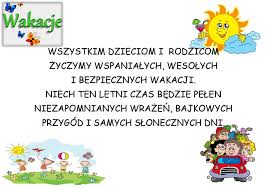 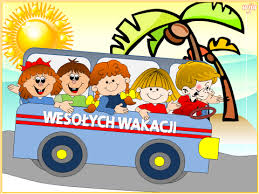 Pani Agnieszka 